Edwin Fair CMHC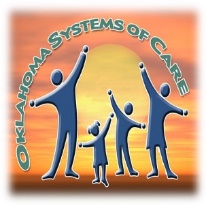 Oklahoma Systems of CareService Event FormHost Agency/Site:																	Event Date:  		/		/		Client’s Legal Name:	______							_	Client’s Preferred Name: ____________________________	SOC ID:   							SOC Staff Present at Event (if more than 2, enter as Event Participant under ‘Formal / Other’):  Staff #1: 												 	Staff #2: 													Wraparound / Service Coordination (Please check all services that apply.)Transition to Independence—TIP (Please check all services that apply.)School Behavioral Intervention Services and Supports—BISS (Please check all services that apply.)Navigate (Please check all services that apply.)Enter data at:  systemsofcare.ou.edu.  If you have questions, please email the E-TEAM YIS Help Desk at yis.eteam@ou.edu.    This was a Child & Family Team meeting  This was a Navigate Team meetingWraparound EngagementImmediate Crisis StabilizationCrisis PlanSafety PlanStrengths-Based Assessment Functional AssessmentWrap PlanDRS Integrated Employment SvcIndependent Living SkillsRespite PlanningTransition PlanIEP/504 MeetingSchool AdvocacyWorking w/School on Behavior PlanCase ManagementDRS Training Employment SvcWellness ActivityEnrollment ProcessingYIS AssessmentsHealth Risk AppraisalTeaching Caregiver Advocacy SkillsIntegrated Care PlanDRS DiscoveryDRS Positive Employment SvcHealth Care Provider ContactTeaching Parenting SkillsStrengths DiscoveryFuture PlanningIn Vivo Teaching Session SODASWhat’s UpSCORARationalesSupporting Teacher and School Staff to Learn New Behavioral Management TechniquesParticipating in Classroom with Youth Developing Behavioral Plan for Youth RewardsRedirecting Inappropriate BehaviorTeaching Social SkillsTeaching Coping Skills/StrategiesSupporting Family at Home to Learn New Behavioral Management TechniquesTeaching Alternatives to Problem BehaviorsCoaching Youth on New Ways to Interact with AdultsFacilitating Peer Social Support Groups Teaching Communication SkillsTeaching Problem-Solving SkillsNavigate EngagementIRT SessionNavigate Case Management SessionNavigate EngagementIRT SessionNavigate Case Management SessionNavigate EngagementIRT SessionNavigate Case Management SessionFamily ProgramPRSS SessionNAVIGATE Preliminary Plan          Medication ManagementSEE SessionNAVIGATE Treatment Plan Medication ManagementSEE SessionNAVIGATE Treatment Plan Medication ManagementSEE SessionNAVIGATE Treatment Plan Event Participants (Please enter number of participants of each type.)Event Participants (Please enter number of participants of each type.)Event Participants (Please enter number of participants of each type.)Event Participants (Please enter number of participants of each type.)Event Participants (Please enter number of participants of each type.)Event Participants (Please enter number of participants of each type.)Event Participants (Please enter number of participants of each type.)Informal SupportsFormal SupportsFormal SupportsFormal SupportsFormal SupportsClient (Youth/ Young Adult)CaregiverHousehold MembersOther Family MembersFriends/Community SupportsOther (Please specify.)_____________________Client (Youth/ Young Adult)CaregiverHousehold MembersOther Family MembersFriends/Community SupportsOther (Please specify.)_____________________Behavioral Health AideCase ManagerChild Welfare WorkerDevelop. Disability Worker Education WorkerFamily Program ClinicianIRT SpecialistBehavioral Health AideCase ManagerChild Welfare WorkerDevelop. Disability Worker Education WorkerFamily Program ClinicianIRT SpecialistJuvenile Justice WorkerMental Health WorkerPhysical Healthcare WorkerPsychiatrist/PrescriberSEE SpecialistOther (Please specify.)_____________________Juvenile Justice WorkerMental Health WorkerPhysical Healthcare WorkerPsychiatrist/PrescriberSEE SpecialistOther (Please specify.)_____________________Juvenile Justice WorkerMental Health WorkerPhysical Healthcare WorkerPsychiatrist/PrescriberSEE SpecialistOther (Please specify.)_____________________